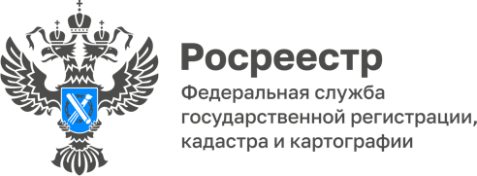 В День защиты детей астраханцам рассказали, как защитить имущественные права несовершеннолетних01 июня 2023 года, в Международный день защиты детей эксперт Управления Росреестра по Астраханской области провела консультирование граждан по вопросам защиты имущественных прав несовершеннолетних. Мероприятие прошло на площадке главного офиса АУ АО «МФЦ» г. Астрахани. 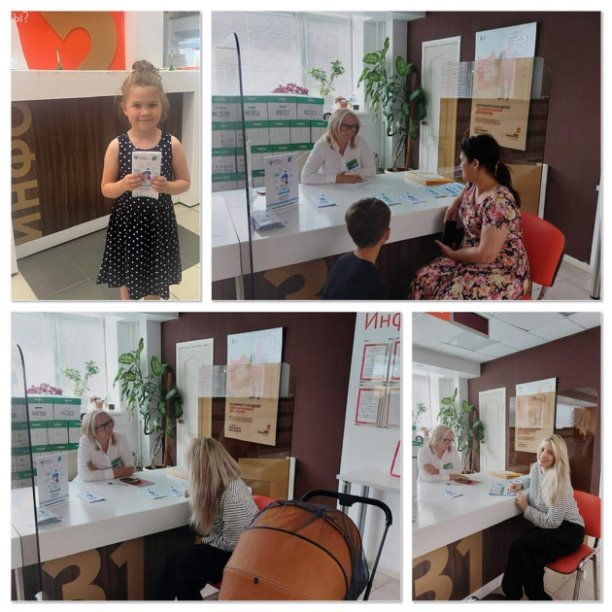 Молодым родителям раздавали памятки, рассказывали об оформлении прав на недвижимость и о защите интересов детей при различных сделках. Всего на прием к государственному регистратору Управления Росреестра обратилось более 15 человек. Вопросы касались особенности продажи квартиры, в которой прописаны несовершеннолетние дети, приобретения недвижимости с использованием средств материнского капитала, возможности подарить недвижимое имущество несовершеннолетнему, обязательности нотариального удостоверения сделок, связанных с распоряжением недвижимым имуществом на условиях опеки, а также отчуждения недвижимого имущества, принадлежащего несовершеннолетнему гражданину или гражданину, признанному ограниченно дееспособным.В ходе мероприятия на все вопросы граждан были предоставлены подробные разъяснения и рекомендации. Материал подготовлен Управлением Росреестра по Астраханской областиКонтакты для СМИ: Телефон: +7(8512) 51 34 70Электронная почта: pressd_30@r30.rosreestr.ru Сайт: https://rosreestr.gov.ru
Мы в одноклассниках: https://ok.ru/group57442898411746Мы в телеграм: https://t.me/rosreestr30Мы в контакте: https://m.vk.com/rosreestr30